Appendix 1 – Location Plan 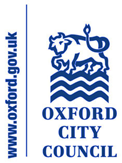 20/01784/FUL – 2a Squitchey Lane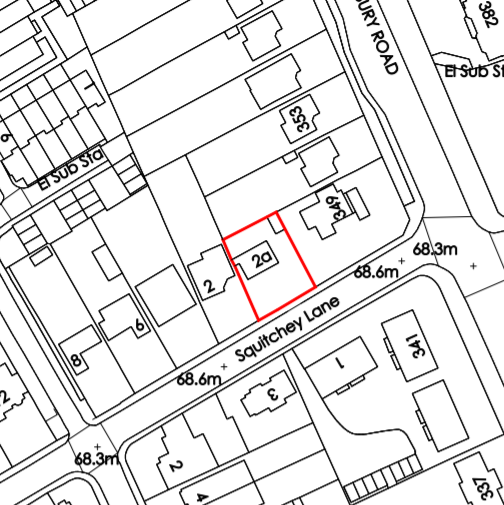 